RESOLUÇÃO Nº 287/2016AUTORIZA O FUNCIONAMENTO DO ENSINO FUNDAMENTAL, DO 1º AO 5º ANO, NA ESCOLA HORA DA ALEGRIA, LOCALIZADA NA RUA VIVIEN DE ALBUQUERQUE PESSOA, 101, VELAME, NA CIDADE DE CAMPINA GRANDE, MANTIDA POR ANTÔNIA DE QUEIROZ FERREIRA - ME – CNPJ 09.290.658/0001-50.	O CONSELHO ESTADUAL DE EDUCAÇÃO DA PARAÍBA, no uso de suas atribuições e com fundamento no Parecer nº 181/2016, exarado no Processo nº 0005062-4/2016, oriundo da Câmara de Educação Infantil e Ensino Fundamental, e aprovado em Sessão Plenária realizada nesta data,RESOLVE:Art. 1º Autorizar, pelo período de 3 (três) anos, o funcionamento do Ensino Fundamental, do 1º ao 5º ano, na Escola Hora da Alegria, localizada na Cidade de Campina Grande, mantida por Antônia de Queiroz Ferreira - ME – CNPJ 09.290.658/0001-50.Parágrafo único. Ficam convalidados os estudos realizados pelos alunos até a data da publicação desta Resolução.Art. 2º A presente Resolução entra em vigor na data de sua publicação.Art. 3º Revogam-se as disposições em contrário.Sala das Sessões do Conselho Estadual de Educação, 13 de outubro de 2016.JANINE MARTA COELHO RODRIGUESPresidenteODÉSIO DE SOUZA MEDEIROSRelator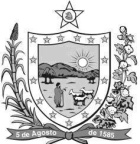 GOVERNODA PARAÍBASecretaria de Estado da EducaçãoConselho Estadual de Educação